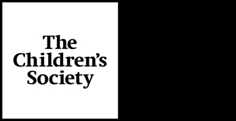 Hand in Hand Project North Yorkshire Referral and Screening Form The Children’s Society Hand in Hand Project is a service which provides support to children and young people who are at risk of or has been subjected to Child Exploitation; this includes: sexual and criminal exploitation and those who are frequently missing. We offer one to one intensive support, with a focus on the areas of a young person’s life that makes them more susceptible to exploitation. This is long term support and involves a range of interventions to raise awareness around exploitation to help reduce risk taking behaviours. This screening tool is designed to allow our team of professionals determine their approach and interventions to best meeting the child’s need. We encourage all professionals to complete the majority of this referral form with the young person, to allow them to have a voice in the services they receive. In order to make a referral to the Hand in Hand Project: The young person must have consented to this referral. The young person should be aged 10 – 18 (up to 21 if the young person has additional needs). Please contact the email below if you have questions regarding the age of a young person you wish to refer. The young person must live in or around the following areas: Scarborough, Ryedale, York, Selby, Harrogate, Craven, Hambleton & Richmondshire. The young person must have completed both Section 1 and Section 3 with the referrer. For young people aged 13 and under, their parents must also consent to this service taking place. If Fraser-Gillick competent, young people aged 14 and over do not need parental consent to engage in this service. Anyone can refer a young person if they have worries or concerns about the young person being exploited. Once the referral is complete, please email to zoe.stephenson-jones@childrenssociety.org.uk & handinhand@childrenssociety.org.uk We will contact you on receipt of the referral to acknowledge your request.Section 1: Young person questionnairePlease allow the young person to complete the questionnaire. We suggest this is done together to promote conversation and involvement in the referral process. Section 2: Views on service and change Please complete the information below, attempting to incorporate the child’s views when possible:Section 3: Contact details Please complete the information below: Section 4: Exploitation Risk assessment Please complete the following risk assessment, providing as much detail as possible. Young Person Questionnaire Young Person Questionnaire Young Person Questionnaire Young Person Questionnaire Young Person Questionnaire Young Person Questionnaire Hopes and dreamsHopes and dreamsHopes and dreamsHopes and dreamsHopes and dreamsHopes and dreamsFalseSomewhat FalseNot sureSomewhat TrueTrueI have an idea of what I want for my future.I believe I can achieve my goals.Thinking about my future makes me feel worried or scaredHaving my sayHaving my sayHaving my sayHaving my sayHaving my sayHaving my sayFalseSomewhat FalseNot sureSomewhat TrueTrueI feel like people value my opinions.I feel like people don’t listen to me. Where I liveWhere I liveWhere I liveWhere I liveWhere I liveWhere I liveFalseSomewhat FalseNot sureSomewhat TrueTrueI feel safe at homeI enjoy spending time at home I feel safe in my neighbourhoodThere are certain places in town that I feel unsafeFriendsFriendsFriendsFriendsFriendsFriendsFalseSomewhat FalseNot sureSomewhat TrueTrueMy friends encourage me to do the right thing I feel safe when I am with my friendsI like the friends I haveI make good choices when I am with my friendsFamily/CarerFamily/CarerFamily/CarerFamily/CarerFamily/CarerFamily/CarerFalseSomewhat FalseNot sureSomewhat TrueTrueI feel safe when I am with my family/carerMy family/carer support the choices I makeMy family/carer and I argue a lot Education/Employment/SkillsEducation/Employment/SkillsEducation/Employment/SkillsEducation/Employment/SkillsEducation/Employment/SkillsEducation/Employment/SkillsFalseSomewhat FalseNot sureSomewhat TrueTrueI feel safe when I am at school/workI enjoy going to school/workI do well at school/workPhysical HealthPhysical HealthPhysical HealthPhysical HealthPhysical HealthPhysical HealthFalseSomewhat FalseNot sureSomewhat TrueTrueI know where to go in my local area to ask about sexual health. I regularly drink alcoholI regularly use drugsI regularly smoke cigarettes Mental and Emotional HealthMental and Emotional HealthMental and Emotional HealthMental and Emotional HealthMental and Emotional HealthMental and Emotional HealthFalseSomewhat FalseNot sureSomewhat TrueTrueSometimes I feel sad for no apparent reasonMost days I feel happy and relaxedI have self-harmed beforeI often feel worried or scaredSafetySafetySafetySafetySafetySafetyFalseSomewhat FalseNot sureSomewhat TrueTrueI feel safe when I am on the internet I get friend requests from people who are older than meI have been asked to send an inappropriate photo I have bought drugs onlineSometimes I carry a knife or something sharp on me to feel safeSometimes when I am angry, stressed or upset I might run awayService InformationApproximately, how long has the young person been with your service? During your time with the young person, what work has been completed? Please list all known services/agencies the young person has/is worked with, including contact details if possible. Please tick all statuses the young person currently holds. Child in Need         Child Protection             Looked After Child Young Carer           Care Leaver What did the young person most enjoy about working with you? Example: Does the young person enjoy creative activities? Was there anything in particular that helped the young person trust or engage with you? Strengths of the young personPlease use this section to highlight strengths of the young person.Example: What has gone well during your sessions? What interests has the young person shown? Positive activities Please use this section to highlight any positive activities that the young person engages in. Example: Does the young person engage in a sport? Do they have a good job? Is the young person active in their school or home community? Does the young person have any positive peers they spend time with?     Yes         No Desired Outcomes When considering the Hand-in-Hand Service, what is your desired outcome for the young person? What would the young person like to see change?If known, what would the parent/carer like to see change? Young Person View on ReferralIn their own words, why are they being referred to for this service? Contact details of the Young PersonContact details of the Young PersonContact details of the Young PersonContact details of the Young PersonHas the young person consented to this referral?            Yes     No Please note: the young person must be aware of the referral and have completed Section 1, so that we can ensure support can be put in place without delay. Has the young person consented to this referral?            Yes     No Please note: the young person must be aware of the referral and have completed Section 1, so that we can ensure support can be put in place without delay. Has the young person consented to this referral?            Yes     No Please note: the young person must be aware of the referral and have completed Section 1, so that we can ensure support can be put in place without delay. Has the young person consented to this referral?            Yes     No Please note: the young person must be aware of the referral and have completed Section 1, so that we can ensure support can be put in place without delay. Name: Date of Birth: Date of Birth: Date of Birth: Home Address: Home Address: Home Address: Postcode: Does the young person currently have access to a phone?       Yes 	No When would the young person prefer to be contacted? Does the young person currently have access to a phone?       Yes 	No When would the young person prefer to be contacted? Does the young person currently have access to a phone?       Yes 	No When would the young person prefer to be contacted? Does the young person currently have access to a phone?       Yes 	No When would the young person prefer to be contacted? Tel no:  Tel no:  Ethnicity: Ethnicity: Tel no:  Tel no:  Religion: Religion: Has information on this young person been shared with North Yorkshire Police VAT, MACE or MACEM? 	VAT           MACE         MACEM Has information on this young person been shared with North Yorkshire Police VAT, MACE or MACEM? 	VAT           MACE         MACEM Has information on this young person been shared with North Yorkshire Police VAT, MACE or MACEM? 	VAT           MACE         MACEM Has information on this young person been shared with North Yorkshire Police VAT, MACE or MACEM? 	VAT           MACE         MACEM Does the young person have disability, special needs or any medical conditions?     Yes         No If yes, please explain to the best of your abilities: Does the young person have disability, special needs or any medical conditions?     Yes         No If yes, please explain to the best of your abilities: Does the young person have disability, special needs or any medical conditions?     Yes         No If yes, please explain to the best of your abilities: Does the young person have disability, special needs or any medical conditions?     Yes         No If yes, please explain to the best of your abilities: Parent/ Carer Contact Details Parent/ Carer Contact Details Does the young person consent to contact being made with parents?  Yes  No Please note: if the child is over 13 years of age, their parents do not have to be involved with our services. If 13 years and under, consent will be needed from both child and parent. Does the young person consent to contact being made with parents?  Yes  No Please note: if the child is over 13 years of age, their parents do not have to be involved with our services. If 13 years and under, consent will be needed from both child and parent. Parent/ Carer’s Name:  Parent/ Carer’s Name:  Tel no: Relationship to YP: Is the parent/carer aware of this referral?           Yes         No Please note: this is not necessary but it will help our work.Is the parent/carer aware of this referral?           Yes         No Please note: this is not necessary but it will help our work.If known, what support would the parent/carer like to see for their young person?If known, what support would the parent/carer like to see for their young person?EducationIs the young person in full time education?           Yes       No Name of School: Name of Key Contact(s) in school: School tel no: Is school aware of this referral?           Yes         No What is going well for the young person in school? Referrer DetailsReferrer DetailsReferrer DetailsDate of referral:  Date of referral:  Date of referral:  Name of referrer: Name of referrer: Tel no: Relationship to YP: Relationship to YP: Agency name: Referrer’s email address: Referrer’s email address: Referrer’s email address: Are you the Social Worker involved with the young person?     Yes       No Are you the Social Worker involved with the young person?     Yes       No Are you the Social Worker involved with the young person?     Yes       No If no, please include contact details of the Social Worker if known. If no, please include contact details of the Social Worker if known. If no, please include contact details of the Social Worker if known. Is there concern of the YP being trafficked or groomed?  Yes         No Has a referral to the NRM been discussed? Yes         No Has a referral to the NRM been discussed? Yes         No AccommodationDoes the young person feel safe in their current accommodation?         Yes            No          If no, please explain why the young person feels unsafe in their current accommodation? The young person’s quality of accommodation: The young person’s living situation: Please explain any concerns you may have regarding the young person’s accommodation: What protective measures are already in place to keep the young person safe in their accommodation? Family/Carer relationships Does the young person feel safe with their family/carer?         Yes            No          If no, please explain why the young person feels unsafe with their family/carer? What is the family/carer relationship like for the young person?: Please explain any concerns you may have regarding the young person’s relationship with family/carer:Health: Please tick all that apply: The young person has/is experiencing the following: Bruising suggestive of either physical or sexual assault: Chronic fatigue: Recurring or multiple sexually transmitted infections: Pregnancy and/or seeking an abortion and/or miscarriage: Evidence of drug, alcohol or substance misuse: Sexually risky behaviour: Injuries concurrent with the young person physically fighting: Evidence of malnutrition: Feelings of anxiousness or depression: Is the young person known to be engaging in sexual activity below the legal age limit?  Yes        No Has the young person accessed support or advice from their local sexual health clinic? Yes        No Is the young person known to use safe preventative methods against STI’s and pregnancy (ie. Condoms or birth control)?        Yes        No Please explain any concerns you may have regarding the young person’s health, including sexual health:Risk to others and themselvesPlease tick all that apply: Risk to others and themselvesPlease tick all that apply: No risk to others Mild concerns around risk/influence to others Concerns regarding influence on other YP Concern raised that YP may expose others to risk No risk to others Mild concerns around risk/influence to others Concerns regarding influence on other YP Concern raised that YP may expose others to risk Please identify persons at risk of exploitation or violence due to the young person (including family): Please identify persons at risk of exploitation or violence due to the young person (including family): Does this young person associate with other young people who are known to be exploited and are thought to be encouraging/recruiting other YP in CSE/CCE?            Yes      No Does this young person associate with other young people who are known to be exploited and are thought to be encouraging/recruiting other YP in CSE/CCE?            Yes      No Does this young person currently believe they are in a relationship with an older person?Yes      No Is this young person believed to have relationships/associates with older adults?Yes      No Please list any known risks regarding the young person (including to Themselves, Workers and Others): Please list any known risks regarding the young person (including to Themselves, Workers and Others): What protective measures are already in place to prevent risk to others?  What protective measures are already in place to prevent risk to others?  Missing Please select which one applies: In regards to missing episodes, the young person:  Please explain any missing episodes (including how long the missing episode was, did they travel to a different city/country, and whether they engaged in a Return Home Interview): What protective measures are already in place to prevent or support missing episodes?  Online and Social Media UsePlease tick all that apply: The young person is known to be active on social media. The young person is secretive about the internet and online activity/usage. This young person is believed to use the internet inappropriately, forming relationships with unknown individuals. This young person is believed to be sending inappropriate photographs. This young person accepts requests for friendships from unknown sources. This young person uses adult networking sites. This young person has received calls, texts, letters, or similar from unknown adults. This young person has frequent access to online gaming. This young person is known to access chat forums, such as Omegle. Please list all social media sites you know the young person accesses: Please explain any concerns you may have regarding the young person’s social media and online usage:What protective measures are already in place to keep the young person safe online? Criminality Criminality Is this young person known to local police forces? Yes       NoIs this young person known to Youth Justice? Yes        No Has the young person ever been involved in Anti-Social Behaviours?     Yes        No Has the young person ever been involved in Anti-Social Behaviours?     Yes        No Has the young person ever been involved in low-level criminality (eg shoplifting)? Yes      No Has the young person ever been involved in low-level criminality (eg shoplifting)? Yes      No Has the young person ever been cautioned/reprimanded/arrested?      Yes      No Has the young person ever been cautioned/reprimanded/arrested?      Yes      No Is the young person known to enter or leave vehicles driven by unknown adults?  Yes      No Is the young person known to enter or leave vehicles driven by unknown adults?  Yes      No Is the young person afraid or worried to visit different areas of their locality?    Yes      No Is the young person afraid or worried to visit different areas of their locality?    Yes      No Does the young person have more than one phone?      Yes      No Does the young person have more than one phone?      Yes      No Please explain any concerns you may have regarding criminality and the young person: Please explain any concerns you may have regarding criminality and the young person: What protective measures are already in place to help prevent the young person in criminality? What protective measures are already in place to help prevent the young person in criminality? Education Please select the one that applies: Is the young person in full time education or employment? Does the young person feel safe in school?         Yes            No          If no, please explain why the young person feels unsafe in school? Select the appropriate statement that applies to the young person’s education and/or employment: Please explain any concerns you may have regarding the young person’s education/employment: What protective measures are already at school to keep the young person safe? Drug and Alcohol use Please select the one that applies: The young person’s use of alcohol: The young person’s use of drugs: The young person is known to use the following drugs: What protective measures are already in place to prevent substance misuse? Experience of Violence in the past Please select all that apply: No records of previous violence Experience of domestic abuse from family members Is known to abuse/attack/assault family members Peers are violent Young person has been violent with peers Experience of grooming and/abuse in a relationship Mental HealthMental HealthAre there any mental health concerns regarding the young person?       Yes      No                     If yes, please explain the concerns you have regarding the young person’s mental health. Are there any mental health concerns regarding the young person?       Yes      No                     If yes, please explain the concerns you have regarding the young person’s mental health. Does the young person self-harm?  Yes      No Has the young person attempted suicide?     Yes      No Does the young person currently access any mental health services?        Yes      No Does the young person currently access any mental health services?        Yes      No If yes, please provide information on the services available to the young person. If yes, please provide information on the services available to the young person. Please explain any concerns you may have regarding the young person’s mental health: Please explain any concerns you may have regarding the young person’s mental health: Exploitation – Levels of riskExploitation – Levels of riskExploitation – Levels of riskExploitation – Levels of riskExploitation – Levels of riskExploitation – Levels of riskExploitation – Levels of riskLevels of riskLevels of riskCommentsCommentsCommentsCommentsCommentsLow RiskLow RiskNo evidence that child is being sexually or criminally exploited. May be some vulnerabilities or behaviours that require interventions, eg. Via CAFNo evidence that child is being sexually or criminally exploited. May be some vulnerabilities or behaviours that require interventions, eg. Via CAFNo evidence that child is being sexually or criminally exploited. May be some vulnerabilities or behaviours that require interventions, eg. Via CAFNo evidence that child is being sexually or criminally exploited. May be some vulnerabilities or behaviours that require interventions, eg. Via CAFNo evidence that child is being sexually or criminally exploited. May be some vulnerabilities or behaviours that require interventions, eg. Via CAFMedium RiskMedium RiskYoung person would be vulnerable to exploitation but is not at immediate risk. Support via CAF or Child in Need PlanYoung person would be vulnerable to exploitation but is not at immediate risk. Support via CAF or Child in Need PlanYoung person would be vulnerable to exploitation but is not at immediate risk. Support via CAF or Child in Need PlanYoung person would be vulnerable to exploitation but is not at immediate risk. Support via CAF or Child in Need PlanYoung person would be vulnerable to exploitation but is not at immediate risk. Support via CAF or Child in Need PlanHigh RiskHigh RiskEvidence suggests the child is at immediate risk of being exploited. Referral to children’s social care and S47 Enquiries.Evidence suggests the child is at immediate risk of being exploited. Referral to children’s social care and S47 Enquiries.Evidence suggests the child is at immediate risk of being exploited. Referral to children’s social care and S47 Enquiries.Evidence suggests the child is at immediate risk of being exploited. Referral to children’s social care and S47 Enquiries.Evidence suggests the child is at immediate risk of being exploited. Referral to children’s social care and S47 Enquiries.Assessment of Risk Please make a professional judgement based on your analysis of the information.Assessment of Risk Please make a professional judgement based on your analysis of the information.Assessment of Risk Please make a professional judgement based on your analysis of the information.Assessment of Risk Please make a professional judgement based on your analysis of the information.Assessment of Risk Please make a professional judgement based on your analysis of the information.Assessment of Risk Please make a professional judgement based on your analysis of the information.Assessment of Risk Please make a professional judgement based on your analysis of the information.High RiskMedium RiskLow RiskPlease use the space below to provide additional information and to summarise your concerns: Please use the space below to provide additional information and to summarise your concerns: Please use the space below to provide additional information and to summarise your concerns: Please use the space below to provide additional information and to summarise your concerns: Please use the space below to provide additional information and to summarise your concerns: Please use the space below to provide additional information and to summarise your concerns: Please use the space below to provide additional information and to summarise your concerns: 